TOMADA DE PREÇO - PRORROGAÇÃONº 20212611S059HMIO Instituto de Gestão e Humanização – IGH, entidade de direito privado e sem fins lucrativos, classificado como Organização Social, vem tornar público a prorrogação da Tomada de Preços, com a finalidade de adquirir bens, insumos e serviços para o HMI - Hospital Materno Infantil, com endereço à Av. Diamante, s/n - St. Conde dos Arcos, Aparecida de Goiânia/GO, CEP: 74.969-210.PERÍODO DE COTAÇÃO – PRORROGADOData final do recebimento das propostas: 19 de janeiro de 2022Quaisquer dúvidas referentes a esta Tomada de Preços, direcionar e-mail para solicitacaoservico@igh.org.br ou buscar informações no seguinte endereço: Av. Perimetral, 1650, Qd. 37 Lt. 64, Setor Coimbra, Goiânia/GO, CEP: 74530-026.A Proposta deverá ser enviada por e-mail para solicitacaoservico@igh.org.br contendo as seguintes informações: Nome comercial da empresa, CNPJ, Endereço, Contato da área comercial, E-mail, Telefone, Descrição do objeto, Valor expresso em reais, incluindo frete (CIF), Prazo de Entrega, Prazo de Garantia do Serviço, Prazo de Pagamento, Pagamento – mediante crédito em conta bancária (Pessoa Jurídica) de titularidade do Contratado.crédito em conta bancária (Pessoa Jurídica) de titularidade do Contratado.Prorroga-se o prazo para recebimento de propostas comerciais referente a contratação do objeto supracitado.Nota: O Regulamento de Compras, Alienações e Contratações De Obras e Serviços do Instituto de Gestão e Humanização na Execução De Contratos de Gestão no Estado De Goiás, disponível para consulta no site https://www.igh.org.br/Goiânia/GO, 17 de janeiro de 2022.Tiago Farias de Souza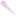 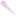 Tiago Farias d e Souza2022.01.17 13:56:01-03'00'